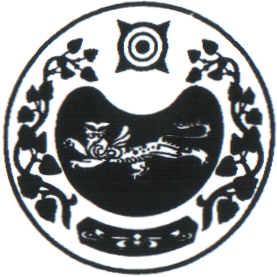 ПОСТАНОВЛЕНИЕот  07.08.2020г.   № 47-п	    аал ЧарковОб утверждении Порядка осуществления контроля и взаимодействия при осуществлении контроля финансовым органом с субъектами контроля в соответствии с частью 5 статьи 99 Федерального закона от 05 апреля 2013 № 44-ФЗ «О контрактной системе в сфере закупок товаров, работ, услуг для обеспечения государственных и муниципальных нужд»В соответствии со статьей 99 Федерального закона от 05.04.2013 
№ 44-ФЗ «О контрактной системе в сфере закупок товаров, работ, услуг для обеспечения государственных и муниципальных нужд», пунктом 11 Правил осуществления контроля, предусмотренного частью 5 статьи 99 Федерального закона «О контрактной системе в сфере закупок товаров, работ, услуг для обеспечения государственных и муниципальных нужд», утвержденных постановлением Правительства Российской Федерации от 12.12.2015 № 1367, учитывая приказ Министерства финансов Российской Федерации от 22.07.2016 № 120н «Об утверждении Общих требований к порядку взаимодействия при осуществлении контроля финансовых органов субъектов Российской Федерации и муниципальных образований, органов управления государственными внебюджетными фондами с субъектами контроля, указанными в пунктах 4 и 5  Правил осуществления контроля, предусмотренного частью 5 статьи 99 Федерального закона «О контрактной системе в сфере закупок товаров, работ, услуг для обеспечения государственных и муниципальных нужд», утвержденных постановлением Правительства Российской Федерации от 12 декабря 2015 г. № 1367», руководствуясь Уставом муниципального образования Чарковский сельсовет, Администрация Чарковского сельсовета           ПОСТАНОВЛЯЕТ:1. Утвердить  Порядок осуществления контроля и взаимодействия при осуществлении контроля финансовым органом с субъектами контроля в соответствии с частью 5 статьи 99 Федерального закона от 05 апреля 2013 № 44-ФЗ «О контрактной системе в сфере закупок товаров, работ, услуг для обеспечения государственных и муниципальных нужд»   (Приложение 1).2. Настоящее постановление обнародовать на официальном сайте Администрации в сети Интернет.3. Действие настоящего постановления распространяется на правоотношения, возникшие с 01.01.2020 года.     Глава Чарковского сельсовета			Г.И. Дорохина                                                Приложение № 1 к постановлению                                                                          Администрации Чарковского                                     сельсовета Усть-Абаканского районаот 07 августа 2020 г. № 47-пПорядок взаимодействия Администрации Чарковского сельсоветаУсть-Абаканского района с субъектами контроля, указанными в пункте 4 Правил осуществления контроля, предусмотренного частью 5 статьи 99 Федерального закона от 05.04.2013 № 44-ФЗ «О контрактной системе в сфере закупок товаров, работ, услуг для обеспечения государственных и муниципальных нужд»1. Настоящий Порядок устанавливает правила взаимодействия Администрации Чарковского сельсовета Усть-Абаканского  района Республики Хакасия (далее Администрация) с субъектами контроля, указанными в пункте 4 Правил осуществления контроля, предусмотренного частью 5 статьи 99 Федерального закона «О контрактной системе в сфере закупок товаров, работ, услуг для обеспечения государственных и муниципальных нужд», утвержденных постановлением Правительства Российской Федерации от 12.12.2015 № 1367 (далее соответственно – субъекты контроля, Правила контроля), а также формы направления субъектами контроля сведений в случаях, предусмотренных подпунктом «б» пункта 8 и пунктом 10 Правил контроля, и формы протоколов, направляемых Управлением субъектам контроля.Настоящий Порядок применяется при размещении субъектами контроля в единой информационной системе в сфере закупок или направлении на согласование в министерство документов, определенных Федеральным законом от 05.04.2013 № 44-ФЗ «О контрактной системе в сфере закупок товаров, работ, услуг для обеспечения государственных и муниципальных нужд», в целях осуществления контроля, предусмотренного частью 5 статьи 99 указанного Федерального закона (далее соответственно - контроль, объекты контроля, Федеральный закон).2. Взаимодействие субъектов контроля с Администрацией в целях контроля информации, определенной частью 5 статьи 99 Федерального закона, содержащейся в объектах контроля (далее - контролируемая информация), осуществляется:при размещении в единой информационной системе в сфере закупок (далее - ЕИС) посредством информационного взаимодействия ЕИС 
с государственной интегрированной информационной системой управления общественными финансами «Электронный бюджет (далее – информационная система «Электронный бюджет») объектов контроля в форме электронного документа в соответствии с едиными форматами, установленными Министерством финансов Российской Федерации в соответствии с Правилами функционирования единой информационной системы в сфере закупок, утвержденными постановлением Правительства Российской Федерации от 23.12.2015 № 1414  (далее - электронный документ, форматы);при согласовании Администрацией объектов контроля или сведений 
об объектах контроля, предусмотренных подпунктом «б» пункта 8 Правил контроля, на бумажном носителе и при наличии технической возможности - на съемном машинном носителе информации (далее - закрытый объект контроля, сведения о закрытом объекте контроля).3. При размещении электронного документа Администрации посредством информационной системы «Электронный бюджет» направляет субъекту контроля уведомление в форме электронного документа о начале проведения контроля (в случае соответствия электронного документа форматам) с указанием в нем даты и времени или невозможности проведения контроля (в случае несоответствия электронного документа форматам).4. Электронные документы должны быть подписаны соответствующей требованиям Федерального закона электронной подписью лица, имеющего право действовать от имени субъекта контроля.5. Сведения о закрытых объектах контроля направляются 
в Администрацию в следующих формах:сведения о приглашении принять участие в определении поставщика (подрядчика, исполнителя) - по форме согласно приложению № 1 
к настоящему Порядку (далее - сведения о приглашении);сведения о документации о закупке - по форме согласно приложению № 2 к настоящему Порядку (далее - сведения о документации);сведения о протоколе определения поставщика (подрядчика, исполнителя) - по форме согласно приложению № 3 к настоящему Порядку (далее - сведения о протоколе);сведения о проекте контракта, направляемого участнику закупки (контракта, возвращаемого участником закупки) - по форме согласно приложению № 4 к настоящему Порядку (далее - сведения о проекте контракта);сведения о контракте, включаемые в реестр контрактов, содержащий сведения, составляющие государственную тайну, - по форме согласно приложению № 1 к Порядку формирования и направления заказчиком сведений, подлежащих включению в реестр контрактов, содержащий сведения, составляющие государственную тайну, а также направления Федеральным казначейством заказчику сведений, извещений и протоколов, утвержденному приказом Федерального казначейства от 28.11.2014 № 18н.6. Закрытые объекты контроля, сведения о закрытых объектах контроля направляются субъектом контроля для согласования в Управление 
на бумажном носителе в трех экземплярах. При направлении объектов контроля, сведений о закрытых объектах контроля на бумажном и съемном машинном носителях информации субъект контроля обеспечивает идентичность сведений, представленных на указанных носителях.Управление проставляет на закрытом объекте контроля, сведениях 
о закрытом объекте контроля регистрационный номер, дату и время получения, подпись уполномоченного лица и возвращает субъекту контроля один экземпляр закрытого объекта контроля или сведений о закрытом объекте контроля.Ошибки в закрытых объектах контроля и сведениях о закрытых объектах контроля на бумажном носителе исправляются путем зачеркивания неправильного текста одной чертой так, чтобы можно было прочитать исправленное, и написания над зачеркнутым текстом исправленного текста. Исправление ошибки на бумажном носителе должно сопровождаться надписью «исправлено» и заверено лицом, имеющим право действовать от имени субъекта контроля, с проставлением даты исправления.7. Закрытые объекты контроля, сведения о закрытых объектах контроля, направляемые на бумажном носителе, подписываются лицом, имеющим право действовать от имени субъекта контроля.8. При осуществлении взаимодействия субъектов контроля 
с Администрацией закрытые объекты контроля, сведения о закрытых объектах контроля, содержащие сведения, составляющие государственную тайну, направляются в Администрацию с соблюдением требований законодательства Российской Федерации о защите государственной тайны.9. При осуществлении взаимодействия с субъектами контроля Администрация проверяет в соответствии с подпунктом «а» пункта 13 Правил контроля контролируемую информацию об объеме финансового обеспечения, включенную в план закупок:а) субъектов контроля, указанных в подпункте «а» пункта 4 Правил контроля (далее - получатели бюджетных средств):на предмет не превышения доведенных в установленном порядке субъекту контроля как получателю бюджетных средств лимитов бюджетных обязательств на соответствующий финансовый год и плановый период 
на закупку товаров, работ, услуг с учетом поставленных на учет бюджетных обязательств;на соответствие сведениям об объемах средств, указанных в правовых актах (проектах таких актов, размещенных в установленном порядке в целях общественного обсуждения) Правительства Российской Федерации, Правительства Республики Хакасия, администрации Усть-Абаканского района, предусматривающих в соответствии с бюджетным законодательством Российской Федерации возможность заключения муниципального контракта на срок, превышающий срок действия доведенных лимитов бюджетных обязательств, направляемых в Администрацию по рекомендуемому образцу согласно приложению № 5 к настоящему Порядку, в случае включения в план закупок информации о закупках, оплата которых планируется по истечении планового периода;б) субъектов контроля, указанных в подпунктах «б», «в» (в части автономных учреждений) пункта 4 Правил контроля (далее - учреждения), 
на предмет не превышения показателей выплат по расходам на закупки товаров, работ, услуг, осуществляемых в соответствии с Федеральным законом, отраженных в таблице 2.1 пункта 8 Требований к плану финансово-хозяйственной деятельности государственного (муниципального) учреждения, утвержденных приказом Министерства финансов Российской Федерации от 28.07.2010 № 81н (далее - план ФХД);10. При осуществлении взаимодействия с субъектами контроля Администрация осуществляет контроль в соответствии с пунктом 9 настоящего Порядка планов закупок, являющихся объектами контроля (закрытыми объектами контроля):а) при размещении субъектами контроля в соответствии с пунктом 2 настоящего порядка объектов контроля в ЕИС и направлении закрытого объекта контроля на согласование в Администрацию;б) при постановке Администрацией на учет бюджетных обязательств или внесении изменений в постановленное на учет бюджетное обязательство 
в соответствии с Порядком учета в части бюджетных обязательств, связанных с закупками товаров, работ, услуг, не включенными в план закупок;в) при уменьшении в установленном порядке субъекту контроля как получателю бюджетных средств лимитов бюджетных обязательств, доведенных на принятие и (или) исполнение бюджетных обязательств, связанных с закупками товаров, работ, услуг;г) при уменьшении показателей выплат на закупку товаров, работ, услуг, осуществляемых в соответствии с Федеральным законом, включенных в планы ФХД.11. При осуществлении взаимодействия с субъектами контроля Администрация проверяет в соответствии с подпунктом «б» пункта 13 Правил контроля следующие объекты контроля (закрытые объекты контроля, сведения о закрытых объектах контроля):а) план-график закупок на не превышение содержащихся в нем 
по соответствующим идентификационным кодам закупки сумм начальных (максимальных) цен контрактов, цен контрактов, заключаемых 
с единственным поставщиком (подрядчиком, исполнителем), сумм планируемых платежей в очередном финансовом году и плановом периоде 
и сумм платежей за пределами планового периода, с учетом планируемых платежей по контрактам, заключенным по результатам определения поставщика (подрядчика, исполнителя) по закупкам, указанным в плане-графике закупок, над объемом финансового обеспечения по соответствующему финансовому году и по соответствующему идентификационному коду закупки, указанным в плане закупок;б) извещение об осуществлении закупки, проект контракта, заключаемый с единственным поставщиком (подрядчиком, исполнителем), и (или) документацию о закупке(сведения о приглашении, сведения о проекте контракта и (или) сведения о документации) на соответствие содержащихся в них начальной (максимальной) цены контракта, цены контракта, заключаемого с единственным поставщиком (подрядчиком, исполнителем), и идентификационного кода закупки - начальной (максимальной)ценеконтракта,ценеконтракта,заключаемогосединственнымпоставщиком(подрядчиком,исполнителем) по соответствующему идентификационному коду закупки, указанным в плане-графике закупок;в) протокол определения поставщика (подрядчика, исполнителя) (сведения о протоколе) на:соответствие содержащегося в нем (них) идентификационного кода закупки - аналогичной информации, содержащейся в документации о закупке (сведениях о документации);не превышение начальной (максимальной) цены контракта, содержащейся в протоколе (сведениях о протоколе), цены, предложенной участником закупки, признанным победителем определения поставщика (подрядчика, исполнителя), участником закупки, предложившим лучшие условия после победителя, единственного участника, заявка которого признана соответствующей требованиям Федерального закона, над начальной (максимальной) ценой, содержащейся в документации о закупке (сведениях о документации);г) проект контракта, направляемый участнику закупки (контракт, возвращаемый участником закупки) (сведения о проекте контракта) 
на соответствие содержащихся в нем (них):идентификационного кода закупки - аналогичной информации, содержащейся в протоколе определения поставщика (подрядчика, исполнителя) (сведениях о протоколе);цены контракта - цене, указанной в протоколе (сведениях о протоколе), предложенной участником закупки, с которым заключается контракт;д) информацию, включаемую в реестр контрактов (сведения, включаемые в закрытый реестр контрактов) на соответствие:идентификационного кода закупки - аналогичной информации, содержащейся в условиях контракта (в сведениях о контракте);информации (сведений) о цене контракта - цене, указанной в условиях контракта в контракте (в сведениях о проекте контракта).Указанные в настоящем пункте настоящего Порядка объекты контроля проверяются Администрацией при размещении в ЕИС, а закрытые объекты контроля (сведения о закрытых объектах контроля) - при согласовании 
их министерством.12. Предусмотренное пунктом 11 настоящего Порядка взаимодействие субъектов контроля с Администрацией при проверке объектов контроля (сведений об объектах контроля), указанных в подпунктах «б» - «г» пункта 11 настоящего порядка, осуществляется с учетом следующих особенностей:а) объекты контроля (сведения об объектах контроля), направляемые уполномоченными органами, уполномоченными учреждениями, осуществляющими определение поставщиков (исполнителей, подрядчиков) для одного или нескольких заказчиков в соответствии со статьей 26 Федерального закона, а также организатором совместных конкурсов и аукционов, проводимых в соответствии со статьей 25 Федерального закона, проверяются на:соответствие начальной(максимальной) цены контракта и идентификационного кода закупки по каждой закупке, включенной в такое извещение и (или) документацию (сведения о приглашении и (или) сведения о документации), начальной(максимальной) цене контракта по соответствующему идентификационному коду закупки и идентификационному коду закупки, указанным в плане-графике закупок соответствующего заказчика; не превышение включенной в протокол определения поставщика (подрядчика, исполнителя) (сведения о протоколе) цены, предложенной участником закупки, признанным победителем определения поставщика (подрядчика, исполнителя), участником закупки, предложившим лучшие условия после победителя, единственного участника, заявка которого признана соответствующей требованиям Федерального закона, над начальной (максимальной) ценой, содержащейся в документации о закупке (сведениях о документации) по закупке соответствующего заказчика, и на соответствие идентификационного кода закупки, указанного 
в таком протоколе (сведениях о протоколе), аналогичной информации, содержащейся в документации о закупке(сведениях о документации) по закупке соответствующего заказчика;соответствие включенных в проект контракта, направляемого участнику закупки (контракт, возвращаемый участником закупки) (сведениях о проекте контракта):идентификационного кода закупки - аналогичной информации 
по закупке соответствующего заказчика, содержащейся в протоколе, извещении и (или) документации (сведениях о протоколе, сведениях о приглашении и (или) сведениях о документации);цены контракта - цене, указанной в протоколе определения поставщика (подрядчика, исполнителя) (сведениях о протоколе), предложенной участником закупки, с которым заключается контракт, по закупке соответствующего заказчика;б) объекты контроля по закупкам, указываемым в плане-графике закупок отдельной строкой в случаях, установленных Правительством Российской Федерации, проверяются на не превышение включенной в план-график закупок информации о планируемых платежах по таким закупкам 
с учетом:информации о начальной (максимальной) цене, указанной в размещенных извещениях об осуществлении закупок и (или) документации о закупке, проектах контрактов, направленных единственному поставщику (подрядчику, исполнителю) (сведениях о приглашении и (или) документации, сведениях о проекте контракта), в отношении закупок, процедуры отбора поставщика (исполнителя, подрядчика) по которым не завершены;суммы цен по контрактам, заключенным по итогам указанных 
в настоящем пункте закупок;в) проект контракта, при заключении контракта с несколькими участниками закупки в случаях, предусмотренных частью 10 статьи 34 Федерального закона, проверяется на:соответствие идентификационного кода закупки - аналогичной информации, содержащейся в документации о закупке (сведениях о документации);не превышение суммы цен таких контрактов над начальной (максимальной) ценой, указанной в документации о закупке (сведениях о документации).13. В сроки, установленные пунктами 14 и 15 Правил контроля, со дня направления субъекту контроля уведомления о начале контроля или поступления объекта контроля на бумажном носителе в Администрацию:а) в случае соответствия при проведении проверки объекта контроля (закрытого объекта контроля, сведений о закрытом объекте контроля) требованиям, установленным Правилами контроля и настоящим Порядком, объект контроля размещается в ЕИС и министерство направляет субъекту контроля в информационной системе «Электронный бюджет» уведомление о результатах контроля по форме согласно приложению № 6, которое размещается в ЕИС, или формирует отметку о соответствии закрытой контролируемой информации, содержащейся в закрытых объектах контроля и сведениях о закрытых объектах контроля, и возвращает их субъекту контроля;б) в случае выявления при проведении Администрацией проверки несоответствия объекта контроля (закрытого объекта контроля, сведений о закрытом объекте контроля) требованиям, установленным Правилами контроля и настоящим Порядком, министерство направляет субъекту контроля в информационной системе «Электронный бюджет» или на бумажном носителе (при осуществлении проверки закрытого объекта контроля, сведений о закрытом объекте контроля) протокол о несоответствии контролируемой информации требованиям, установленным частью 5 статьи 99 Федерального закона, по форме согласно приложению № 7 к настоящему Порядку и при проверке контролируемой информации, содержащейся:в плане закупок получателей бюджетных средств, до внесения соответствующих изменений в план закупок и план-график закупок 
не размещаются в ЕИС извещения об осуществлении закупки, проекты контрактов, заключаемых с единственным поставщиком (исполнителем, подрядчиком), или Администрацию проставляет на сведениях о приглашении, сведениях о проекте контракта отметку о несоответствии включенной в них контролируемой информации (далее - отметка о несоответствии);в плане закупок учреждений, унитарных предприятий, до внесения изменений в план закупок и план-график закупок не размещаются в ЕИС извещения об осуществлении закупки, проекты контрактов, заключаемых с единственным поставщиком (исполнителем, подрядчиком), или министерство на сведениях о приглашении, сведениях о проекте контракта проставляет отметку о несоответствии, если указанные изменения не внесены по истечении 30 дней со дня отрицательного результата проверки, предусмотренной подпунктами «б» и «в» пункта 9 настоящего Порядка;в объектах контроля, указанных в пункте 11 настоящего Порядка, 
до внесения в них изменений не размещает такие объекты в ЕИС или проставляет на закрытых объектах контроля и сведениях о закрытых объектах контроля отметку о несоответствии и возвращает их субъекту контроля.                                                                              Приложение № 1                                           к Порядку взаимодействия Администрации                                           Чарковского сельсовета                                           Усть-Абаканского района с субъектами                                           контроля, указанными в пункте 4 Правил                                           осуществления контроля, предусмотренного                                           частью 5 статьи 99 Федерального закона                                              от 05.04.2013 № 44-ФЗ «О контрактной системе                                           в сфере закупок товаров, работ, услуг                                           для обеспечения государственных                                           и муниципальных нужд»Сведенияо приглашении принять участие в определении поставщика(подрядчика, исполнителя) № _______ <**>Руководитель(уполномоченное лицо)        _____________               ___________                         _______________________                                                    (должность)                   (подпись)                                (расшифровка подписи)«__» __________ 20__ г.    --------------------------------<*> Заполняется при наличии.<**> Указывается исходящий номер.<***> Устанавливается в рублевом  эквиваленте при осуществлении  оплаты закупки в иностранной валюте.---------------------------------------------------------------------------Отметка Управленияо соответствии контролируемой информации требованиям, установленнымчастью 5 статьи 99 Федерального закона от 05.04.2013 № 44-ФЗ«О контрактной системе в сфере закупок товаров, работ, услугдля обеспечения государственных и муниципальных нужд»Дата получения сведений        «__» ____________ 20__ г.              Регистрационный номер                                      Наличие сведений                           на съемном машинном                      носителе                                                                                                            (да/нет)                                              Номер протокола                                                                                                                      при несоответствии Контролируемая информация                                                                контролируемой                                                                                                                       информации                               (соответствует/                                                                 не соответствует)Ответственный исполнитель                _____________               ___________               _____________________                                                                     (должность)                    (подпись)                  (расшифровка подписи) «__» __________ 20__ г.                                                                     Приложение № 2                                              к Порядку взаимодействия Администрации                                             Чарковского сельсовета                                             Усть-Абаканского района с субъектами                                             контроля, указанными в пункте 4 Правил                                             осуществления контроля, предусмотренного                                             частью 5 статьи 99 Федерального закона                                                  от 05.04.2013 № 44-ФЗ «О контрактной системе                                              в сфере закупок товаров, работ, услуг                                              для обеспечения государственных                                              и муниципальных нужд»            Сведения о документации о закупке № __________ <**>Руководитель(уполномоченное лицо)              _____________  ___________  _______________________                                                           (должность)      (подпись)       (расшифровка подписи)«__» __________ 20__ г.    --------------------------------<*> Заполняется при наличии.<**> Указывается исходящий номер.<***> Устанавливается  в рублевом эквиваленте при осуществлении  оплаты закупки в иностранной валюте.---------------------------------------------------------------------------Отметка Управленияо соответствии контролируемой информации требованиям, установленнымчастью 5 статьи 99 Федерального закона от 05.04.2013 № 44-ФЗ«О контрактной системе в сфере закупок товаров, работ, услугдля обеспечения государственных и муниципальных нужд»Дата получения сведений         «__» ______ 20__ г.            Регистрационный номер Наличие сведений               на съемном машинном       носителе                                                                                      (да/нет)                                              Номер протокола                                             при несоответствии Контролируемая информация                          контролируемой                                                   информации                               (соответствует/                                                                 не соответствует)Ответственный исполнитель      _____________  ___________  _____________________                                                           (должность)        (подпись)    (расшифровка подписи)«__» __________ 20__ г.                                                                   Приложение № 3                                               к Порядку взаимодействия Администрации                                             Чарковского сельсовета                                             Усть-Абаканского района с субъектами                                             контроля, указанными в пункте 4 Правил                                             осуществления контроля, предусмотренного                                             частью 5 статьи 99 Федерального закона                                                  от 05.04.2013 № 44-ФЗ «О контрактной системе                                              в сфере закупок товаров, работ, услуг                                              для обеспечения государственных                                              и муниципальных нужд»Сведенияо протоколе определения поставщика (подрядчика, исполнителя)№ ___________ <**>Руководитель(уполномоченное лицо)                _____________  ___________  _______________________                                                            (должность)        (подпись)      (расшифровка подписи)«__» __________ 20__ г.    --------------------------------<*> Заполняется при наличии.<**> Указывается исходящий номер.<***> Устанавливается в рублевом  эквиваленте при  осуществлении оплаты закупки в иностранной валюте.---------------------------------------------------------------------------Отметка Управленияо соответствии контролируемой информации требованиям, установленнымчастью 5 статьи 99 Федерального закона от 05.04.2013 № 44-ФЗ«О контрактной системе в сфере закупок товаров, работ, услугдля обеспечения государственных и муниципальных нужд»Дата получения сведений     «__» ______ 20__ г.      Регистрационный номер Наличие сведений          на съемном машинном                                                         (да/нет)                                              Номер протокола                                             при несоответствии  Контролируемая информация                          контролируемой                                                    информации                                (соответствует/                                                                 не соответствует)Ответственный              _____________       ___________           _____________________                                           (должность)             (подпись)             (расшифровка подписи)«__» __________ 20__г.                                                 Приложение № 4                                              к Порядку взаимодействия Администрации                                             Чарковского сельсовета                                             Усть-Абаканского района с субъектами                                             контроля, указанными в пункте 4 Правил                                             осуществления контроля, предусмотренного                                             частью 5 статьи 99 Федерального закона                                                  от 05.04.2013 № 44-ФЗ «О контрактной системе                                              в сфере закупок товаров, работ, услуг                                              для обеспечения государственных                                              и муниципальных нужд»Сведенияо проекте контракта, направляемого участнику закупки(контракта, возвращаемого участником закупки)№ ___________ <**>Руководитель(уполномоченное лицо)                       _____________  ___________  _______________________                                                                  (должность)         (подпись)       (расшифровка подписи)«__» __________ 20__ г.    --------------------------------<*> Заполняется при наличии.<**> Указывается исходящий номер.<***> Устанавливается  в рублевом эквиваленте при  осуществлении оплаты закупки в иностранной валюте.---------------------------------------------------------------------------Отметка Управленияо соответствии контролируемой информации требованиям, установленнымчастью 5 статьи 99 Федерального закона от 05.04.2013 № 44-ФЗ«О контрактной системе в сфере закупок товаров, работ, услугдля обеспечения государственных и муниципальных нужд»Дата получения сведений       «__» ______ 20__ г.      Регистрационный номер Наличие сведений          на съемном машинном       носителе                                                                      (да/нет)                                              Номер протокола                                             при несоответствии Контролируемая информация                          контролируемой                                                   информации                               (соответствует/                                                                 не соответствует)Ответственный исполнитель                _____________         ___________      _____________________                                                                    (должность)                (подпись)        (расшифровка подписи)«__» __________ 20__ г.                                                                       Приложение № 5                                              к Порядку взаимодействия Администрации                                             Чарковского сельсовета                                             Усть-Абаканского района с субъектами                                             контроля, указанными в пункте 4 Правил                                             осуществления контроля, предусмотренного                                             частью 5 статьи 99 Федерального закона                                                  от 05.04.2013 № 44-ФЗ «О контрактной системе                                              в сфере закупок товаров, работ, услуг                                              для обеспечения государственных                                              и муниципальных нужд»Сведенияоб объемах средств, указанных в правовых актах (проектах такихактов, размещенных в установленном порядке в целях общественногообсуждения) Правительства Российской Федерации, Правительства Республики Хакасия, администрации муниципального образования Алтайский район, предусматривающихв соответствии с бюджетным законодательством Российской Федерациивозможность заключения государственного контрактана срок, превышающий срок действия доведенных лимитовбюджетных обязательствна 20__ год и на плановый период 20__ и 20__ годовРуководитель(уполномоченное лицо)                     _____________        ___________           _______________________                                                                 (должность)             (подпись)                (расшифровка подписи)    «__» __________ 20__ г.                                                                        Приложение № 6                                              к Порядку взаимодействия Администрации                                             Чарковского сельсовета                                             Усть-Абаканского района с субъектами                                             контроля, указанными в пункте 4 Правил                                             осуществления контроля, предусмотренного                                             частью 5 статьи 99 Федерального закона                                                  от 05.04.2013 № 44-ФЗ «О контрактной системе                                              в сфере закупок товаров, работ, услуг                                              для обеспечения государственных                                              и муниципальных нужд»Уведомление № ____________о соответствии контролируемой информации требованиям,установленным частью 5 статьи 99 Федерального законаот 05.04.2013 № 44-ФЗ «О контрактной системе в сферезакупок товаров, работ, услуг для обеспечениягосударственных и муниципальных нужд»Ответственный исполнитель _______________ ___________ _____________________                            (должность)    (подпись)  (расшифровка подписи)"__" __________ 20__ г.--------------------------------<*> Заполняется при наличии.                                                                     Приложение № 7                                              к Порядку взаимодействия Администрации                                             Чарковского сельсовета                                             Усть-Абаканского района с субъектами                                             контроля, указанными в пункте 4 Правил                                             осуществления контроля, предусмотренного                                             частью 5 статьи 99 Федерального закона                                                  от 05.04.2013 № 44-ФЗ «О контрактной системе                                              в сфере закупок товаров, работ, услуг                                              для обеспечения государственных                                              и муниципальных нужд»Протоколо несоответствии контролируемой информации требованиям,установленным частью 5 статьи 99 Федерального закона от 05.04.2013№ 44-ФЗ «О контрактной системе в сфере закупок товаров, работ, услуг для обеспечениягосударственных и муниципальных нужд»№ _______Выявленные несоответствия: ________________________________________________                           ________________________________________________                           ________________________________________________                           ________________________________________________                           ________________________________________________                           ________________________________________________Ответственный исполнитель                   _____________  ___________  _____________________                                                                        (должность)       (подпись)     (расшифровка подписи)«__» __________ 20__ г.РОССИЯ ФЕДЕРАЦИЯЗЫХАКАС РЕСПУБЛИКАЗЫАFБАН ПИЛТIРI АЙМАFЫЧАРКОВ ААЛНЫН ЧОБI                                 АДМИНИСТРАЦИЯЗЫРОССИЙСКАЯ ФЕДЕРАЦИЯРЕСПУБЛИКА ХАКАСИЯУСТЬ-АБАКАНСКИЙ РАЙОНАДМИНИСТРАЦИЯ                             ЧАРКОВСКОГО СЕЛЬСОВЕТАГриф секретности <*>КодыФорма по ОКУД0506130от «__» _________ 20__ г.ДатаИНННаименование заказчика________________________КППОрганизационно-правовая форма________________________по ОКОПФФорма собственности________________________по ОКФСНаименование бюджета________________________по ОКТМОМесто нахождения (адрес)________________________по ОКТМОТелефон________________________Вид документа________________________(основной документ - код 01; изменения к документу - код 02)Вид документа________________________(основной документ - код 01; изменения к документу - код 02)Единица измерения: руб.по ОКЕИ383Идентификационный код закупкиНачальная (максимальная) цена контракта <***>12Лист №Всего листовГриф секретности <*>КодыФорма по ОКУД0506131от «__» _________ 20__ г.ДатаИНННаименование заказчика________________________КППОрганизационно-правовая форма________________________по ОКОПФФорма собственности________________________по ОКФСНаименование бюджета________________________по ОКТМОМесто нахождения (адрес)________________________по ОКТМОТелефон________________________Вид документа________________________(основной документ - код 01; изменения к документу -код 02)Вид документа________________________(основной документ - код 01; изменения к документу -код 02)Единица измерения: руб.по ОКЕИ383Идентификационный код закупкиНачальная (максимальная) цена контракта <***>12Лист №Всего листовГриф секретности <*>КодыФорма по ОКУД0506132от «__» _________ 20__ г.ДатаИНННаименование заказчика________________________КППОрганизационно-правовая форма________________________по ОКОПФФорма собственности________________________по ОКФСНаименование бюджета________________________по ОКТМОМесто нахождения (адрес)________________________по ОКТМОТелефон________________________Вид документа________________________(основной документ - код 01; изменения к документу -код 02)Единица измерения: руб.по ОКЕИ383Идентификационный код закупкиНачальная (максимальная) цена контракта <***>Реквизиты участника закупкиРеквизиты участника закупкиРеквизиты участника закупкиЦена, предложенная участником закупки <***>Идентификационный код закупкиНачальная (максимальная) цена контракта <***>идентификационный номер налогоплательщика или аналог идентификационного номера налогоплательщика для иностранного лицакод причины постановки на учет (при наличии)наименование (фамилия, имя, отчество (при наличии) физического лица (для участника закупки - физического лица))Цена, предложенная участником закупки <***>123456Лист №Всего листовГриф секретности <*>КодыФорма по ОКУД0506133от «__» _________ 20__ г.ДатаИНННаименование заказчика________________________КППОрганизационно-правовая форма________________________по ОКОПФФорма собственности________________________по ОКФСНаименование бюджета________________________по ОКТМОМесто нахождения (адрес)________________________по ОКТМОТелефон________________________Вид документа________________________(основной документ - код 01; изменения к документу -код 02)Единица измерения: руб.по ОКЕИ383Идентификационный код закупкиРеквизиты поставщика, подрядчика, исполнителяРеквизиты поставщика, подрядчика, исполнителяРеквизиты поставщика, подрядчика, исполнителяЦена контракта <***>Идентификационный код закупкиидентификационный номер налогоплательщика или аналог идентификационного номера налогоплательщика для иностранного лицакод причины постановки на учет (при наличии)наименование (фамилия, имя, отчество (при наличии) физического лица (для поставщика, подрядчика, исполнителя - физического лица))Цена контракта <***>12345Увеличение количества поставляемого товара при заключении контракта в соответствии с частью 18 статьи 34 Федерального закона от 05.04.2013 № 44-ФЗ «О контрактной системе в сфере закупок товаров, работ, услуг для обеспечения государственных и муниципальных нужд»(да/нет)Лист №Всего листовКодыФорма по ОКУД0506134от «__» _________ 20__ г.Датапо Сводному рееструИНННаименование заказчика________________________КППОрганизационно-правовая форма________________________по ОКОПФФорма собственности________________________по ОКФСНаименование бюджета________________________по ОКТМОМестонахождение (адрес)________________________по ОКТМОНаименование главного распорядителя бюджетных средств________________________Глава по БКВид документа________________________(основной документ - код 01; изменения к документу -код 02)Единица измерения: тыс. руб.по ОКЕИ384N п/пСведения о нормативном правовом акте (проекте нормативного правового акта)Сведения о нормативном правовом акте (проекте нормативного правового акта)Сведения о нормативном правовом акте (проекте нормативного правового акта)Сведения о нормативном правовом акте (проекте нормативного правового акта)Код вида расходов по бюджетной классификацииОбъем средств, предусмотренный нормативным правовым актом (проектом нормативного правового акта)Объем средств, предусмотренный нормативным правовым актом (проектом нормативного правового акта)Объем средств, предусмотренный нормативным правовым актом (проектом нормативного правового акта)Объем средств, предусмотренный нормативным правовым актом (проектом нормативного правового акта)Объем средств, предусмотренный нормативным правовым актом (проектом нормативного правового акта)N п/пвид документадата документа (дата утверждения документа)номер документанаименование документаКод вида расходов по бюджетной классификациивсегона очередной (текущий) финансовый годпланового периодапланового периодана последующие годыN п/пвид документадата документа (дата утверждения документа)номер документанаименование документаКод вида расходов по бюджетной классификациивсегона очередной (текущий) финансовый годна первый годна второй годна последующие годы1234567891011Итого по КВРИтого по КВРИтого по КВРИтого по КВРИтого по КВРВсегоЛист №Всего листовГриф секретности <*>Кодыот «__» ________ 20__ г.ДатаИНННаименование органа контроля___________________КППИКУИНННаименование заказчика_____________________КППОрганизационно-правовая форма_____________________по ОКОПФФорма собственности_____________________по ОКФСНаименование бюджета_____________________по ОКТМОМесто нахождения (адрес)_____________________по ОКТМОРеквизиты объекта контроляРеквизиты объекта контроляРеквизиты объекта контроляРеквизиты документа, содержащего информацию для осуществления контроляРеквизиты документа, содержащего информацию для осуществления контроляРеквизиты документа, содержащего информацию для осуществления контролянаименованиедатаномернаименованиедатаномер123456Результат контроля(соответствует/не соответствует)КодыФорма по ОКУД0506135от «__» _________ 20__ г.ДатаИНННаименование финансового органа по КОФК________________________ИНННаименование заказчика________________________КППОрганизационно-правовая форма________________________по ОКОПФФорма собственности________________________по ОКФСНаименование бюджета________________________по ОКТМОМесто нахождения (адрес)________________________по ОКТМОРеквизиты объекта контроля (сведений об объекте контроля)Реквизиты объекта контроля (сведений об объекте контроля)Реквизиты объекта контроля (сведений об объекте контроля)Реквизиты документа, содержащего информацию для осуществления контроляРеквизиты документа, содержащего информацию для осуществления контроляРеквизиты документа, содержащего информацию для осуществления контролянаименованиедатаномернаименованиедатаномер123456